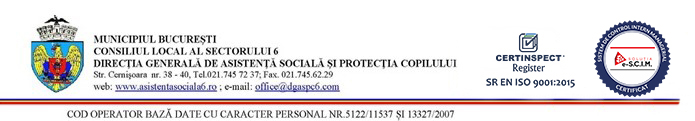                                                              APROBAT                                            DIRECTOR EXECUTIV                                                                                                     IONUȚ POPA                                                                                                                                                      DOMNULE  DIRECTOR,              Subsemnatul (a)………………………………………………………………….,părintele copilului ............................................................,..................... înscris în cadrul Centrului de Zi .................................... la Grupa ...................................., vă aduc la cunoștință că în perioada ......................................... copilul nu va frecventa orele de activități din Centru din motive (se bifează căsuța potrivită):Medicale (se atașează adeverința medicală, alte documente medicale după caz).Personale (se specifică – concediu, eveniment în familie, părăsirea țării etc.)........................................................Număr de contact părinte:......................................... Data                                                                                         Semnătura părintelui